คำสั่ง  สถานีตำรวจท่องเที่ยว 4  กองกำกับการ 2  กองบังคับการตำรวจท่องเที่ยว 1ที่   4  /2567เรื่อง  กำหนดลักษณะงานและการมอบหมายอำนาจหน้าที่ความรับผิดชอบแทน สารวัตรใหญ่สถานีตำรวจท่องเที่ยว 4 กองกำกับการ 2 กองบังคับการตำรวจท่องเที่ยว 1.....................................................................................................................................ด้วยสำนักงานตำรวจแห่งชาติได้มีคำสั่งแต่งตั้งข้าราชการตำรวจในระดับ รองผู้กำกับ ถึง สารวัตร วาระประจำปี 2567 จึงทำให้ สถานีตำรวจท่องเที่ยว 4 กองกำกับการ 2 กองบังคับการตำรวจท่องเที่ยว 1 มีการเปลี่ยนแปลงข้าราชการตำรวจผู้ปฏิบัติหน้าที่ในหลายตำแหน่ง นั้นเพื่อการบริหารงาน และการปฏิบัติราชการของ สถานีตำรวจท่องเที่ยว 4 กองกำกับการ 2 กองบังคับการตำรวจท่องเที่ยว 1 เป็นไปด้วยความเป็นระเบียบเรียบร้อย รวดเร็ว มีประสิทธิภาพสูงสุด บรรลุวัตถุประสงค์ตามที่ผู้บังคับบัญชาได้กำหนดไว้เป็นอย่างดี อีกทั้งไม่เกิดความเสียหายต่อทางราชการ กำหนดลักษณะงาน และมอบอำนาจหน้าที่ความรับผิดชอบให้  สารวัตรใหญ่สถานีตำรวจท่องเที่ยว 4 กองกำกับการ 2 กองบังคับการตำรวจท่องเที่ยว 1 ดังต่อไปนี้1. นิยาม                   ในคำสั่งนี้	1.1 “กำกับการบริหารราชการ” หมายความว่า กำกับโดยทั่วไป ควบคุม กำกับ ดูแล ติดตาม การปฏิบัติราชการ และควบคุมการบังคับบัญชา  เพื่อให้การบริหารราชการเป็นไปตามกฎหมาย  กฎ  ระเบียบ  ข้อบังคับ  คำสั่ง มติคณะรัฐมนตรี  นโยบาย และแนวทางการปฏิบัติราชการของรัฐบาล   สำนักงานตำรวจแห่งชาติ   ผู้บัญชาการตำรวจท่องเที่ยว ผู้บังคับการตำรวจท่องเที่ยว 1   และ ผู้กำกับการ 2 กองบังคับการตำรวจท่องเที่ยว 1	1.2 “สั่งและปฏิบัติราชการแทน” หมายความว่า  การสั่ง  การอนุญาติ  การอนุมัติ  การปฏิบัติราชการหรือดำเนินการอื่นใด  ตามกฎหมาย  ระเบียบ  ข้อบังคับ  คำสั่ง  หรือ  มติคณะรัฐมนตรี ในฐานะ  สารวัตรใหญ่สถานีตำรวจท่องเที่ยว 4 กองกำกับการ 2 กองบังคับการตำรวจท่องเที่ยว 1  หรือผู้บังคับบัญชาหัวหน้าส่วนราชการ2. ลักษณะงาน	เพื่อให้การกำหนดลักษณะงาน ของ สถานีตำรวจท่องเที่ยว 4 กองกำกับการ 2 กองบังคับการตำรวท่องเที่ยว 1  เป็นไปด้วยความเรียบร้อย   และคลอบคลุมในลักษณะงาน  ตามคำสั่งของ  สำนักงานตำรวจแห่งชาติ     ผู้บัญชาการตำรวจท่องเที่ยว   ผู้บังคับการตำรวจท่องเที่ยว 1   และ  ผู้กำกับการ 2 กองบังคับตำรวจท่องเที่ยว 1  ดังนี้2.1 งานบริหารและอำนวยการ (บร.)รับผิดชอบงานวางแผน อำนวยการ สั่งการ ควบคุมกำกับดูแล ตรวจสอบติดตามและประเมินผลงานด้านงานบริหาร รวมทั้งงานที่มีลักษณะเกี่ยวข้องหรือเป็นส่วนประกอบของงานนี้ เพื่อให้การปฏิบัติราชการบังเกิดประสิทธิภาพสูงสุด โดยจำแนกออกเป็นงานต่างๆ ดังนี้2.1.1 งานนโยบายในภาพรวมของงานบริหาร2.1.2 งานธุรการและงานสารบรรณทั่วไป/2.1.3 กำลังพล...                                                        - 2 –2.1.3 งานกำลังพลต่างๆ รวมทั้งงานพัฒนาข้าราชการตำรวจและครอบครัวให้มีความพร้อมทั้งด้านกำลังกาย กำลังความคิด และจิตใจ เพื่อปฏิบัติหน้าที่ได้อย่างมีประสิทธิภาพ2.1.4 งานสวัสดิการทั้งปวง เช่น ร้านค้าสวัสดิการ สหกรณ์ออมทรัพย์ กองทุนสวัสดิการและมูลนิธิต่างๆ เป็นต้น2.1.5 งานการลาทุกประเภท2.1.6 งานประชาสัมพันธ์2.1.7 งานพัฒนาองค์กร การปรับปรุงโครงสร้างส่วนราชการ หรือหน่วยงาน และการพัฒนาระบบการบริหารจัดการต่างๆ2.1.8 งานนโยบาย ยุทธศาสตร์ แผนแม่บท แผนปฏิบัติการ คำรับรองการปฏิบัติราชการ แผนประจำปี แผนงานต่างๆ ของสถานีตำรวจท่องเที่ยว 4 กองกำกับการ 2 กองบังคับการตำรวจท่องเที่ยว 12.1.9 งานงบประมาณ การเงิน และบัญชี2.1.10 งานพัสดุและพลาธิการ ตลอดจนการดำเนินการต่างๆ ตามระเบียบสำนักนายกรัฐมนตรีว่าด้วยการพัสดุ และการวินิจฉัยปัญหาตามระเบียบดังกล่าว2.1.11 งานยานพาหนะและขนส่ง2.1.12 งานการสื่อสาร โทรคมนาคมและเทคโนโลยีสารสนเทศ2.1.13 งานด้านการศึกษา ฝึกอบรม สัมมนา ดูงานหรือการวิจัยทั้งภายในประเทศและต่างประเทศ2.1.14 งานประชุมในนามสถานีตำรวจท่องเที่ยว 4 กองกำกับการ 2 กองบังคับการตำรวจท่องเที่ยว 1ที่เกี่ยวข้องกับงานในหน้าที่ที่ได้รับมอบหมาย2.1.15 งานอื่นๆ ตามที่ผู้บังคับบัญชามอบหมายเป็นกรณีพิเศษ2.2 งานป้องกันปราบปรามอาชญากรรม (ปป.)รับผิดชอบงานวางแผน  อำนวยการ  สั่งการ  ควบคุมกำกับดูแล  ตรวจสอบติดตาม  และประเมินผลงานด้านงานป้องกันปราบปรามอาชญากรรม รวมทั้งงานที่มีลักษณะเกี่ยวข้อง หรือเป็นส่วนประกอบของงานนี้ เพื่อให้การปฏิบัติราชการ บังเกิดประสิทธิภาพสูงสุด  โดยจำแนกออกเป็นงานต่างๆ ดังนี้2.2.1 งานนโยบายและแผนยุทธศาสตร์ในภาพรวมของงานป้องกันปราบปรามอาชญากรรม2.2.2 งานการจัดระบบสายตรวจ เพื่อป้องกันปราบปรามอาชญากรรมและรักษาความสงบเรียบร้อย แก่นักท่องเที่ยว2.2.3 งานป้องกันปราบปรามอาชญากรรมข้ามชาติ และอาชญากรรมที่กระทบต่อนักท่องเที่ยว2.2.4 การป้องกันปราบปรามอาชญากรรมที่เกี่ยวข้องกับการประกอบธุรกิจทัวร์ศูนย์เหรียญ ตลอดจนผู้ประกอบการในอุตสาหกรรมการท่องเที่ยว ที่มีพฤติการณ์ในการเอารัดเอาเปรียบนักท่องเที่ยว2.2.5 งานจัดตั้งจุดรับแจ้งเหตุ จุดตรวจ จุดสกัดและมาตรการต่างๆ ในการป้องกันและควบคุม มิให้เกิดอาชญากรรมเกิดขึ้นแก่นักท่องเที่ยว2.2.6 พัฒนาวิธีการป้องกันปราบปรามอาชญากรรมในรูปแบบต่างๆ ตามหลักการป้องกันปราบปรามอาชญากรรมจากสภาพแวดล้อม และป้องกันปราบปรามอาชญากรรมตามสถานการณ์ สถานที่ และบุคคล โดยนำมาใช้ในการควบคุมปัญหาอาชญากรรมที่เกิดขึ้นกับนักท่องเที่ยวให้เกิดประโยชน์สูงสุด/2.2.7 งานชุมชน...- 3 –2.2.7 งานชุมชนและมวลชลสัมพันธ์ รวมทั้งงานอื่นที่เกี่ยวข้องกับการแสวงหาความร่วมมือจากหน่วยงานภาครัฐ เอกชน ประชาชน และทุกภาคส่วนของสังคมในการป้องกันปราบปรามอาชญากรรม2.2.8 งานการข่าวและระบบข้อมูลอาชญากรรมที่เกี่ยวข้องกับการป้องกันปราบปรามอาชญากรรม2.2.9 งานพัฒนากำลังพล งบประมาณ วัสดุอุปกรณ์ เทคโนโลยี เพื่อใช้ในการป้องกันปราบปรามอาชญากรรมที่เกี่ยวข้อง2.2.10 งานป้องกันอาชญากรรม  และรักษาความสงบเรียบร้อยที่เกี่ยวข้องกับภารกิจของ สถานีตำรวจท่องเที่ยว 4 กองกำกับการ 2 กองบังคับการตำรวจท่องเที่ยว 1 2.2.11 งานป้องกันปราบปรามยาเสพติดที่เกี่ยวกับภารกิจของ สถานีตำรวจท่องเที่ยว 4 กองกำกับการ 2 กองบังคับการตำรวจท่องเที่ยว 12.2.12 งานป้องกันปราบปรามการกระทำความผิดเกี่ยวกับธุรกิจนำเที่ยวและมัคคุเทศก์ ในพื้นที่รับผิดชอบของ สถานีตำรวจท่องเที่ยว 4 กองกำกับการ 2 กองบังคับการตำรวจท่องเที่ยว 1 2.2.13 งานอาสาสมัครตำรวจท่องเที่ยว2.2.14 งานสืบสวนที่เกี่ยวกับภารกิจของ สถานีตำรวจท่องเที่ยว 4 กองกำกับการ 2 กองบังคับการตำรวจท่องเที่ยว 12.2.15 งานประชุมในนาม สถานีตำรวจท่องเที่ยว 4 กองกำกับการ 2 กองบังคับการตำรวจท่องเที่ยว 1ที่เกี่ยวข้องกับงานในหน้าที่ที่ได้รับมอบหมาย2.2.16 งานอื่นๆ ตามที่ผู้บังคับบัญชามอบหมาย2.3 งานสืบสวน (สส.)รับผิดชอบงานวางแผน อำนวยการ สั่งการ  ควบคุมกำกับดูแล  ตรวจสอบติดตาม และประเมินผลด้านงานด้านความมั่นคงและกิจการพิเศษ รวมทั้งงานที่มีลักษณะเกี่ยวข้อง หรือเป็นส่วนประกอบของงานนี้ เพื่อให้กานปฏิบัติราชการบังเกิดประสิทธิภาพสูงสุด โดยจำแนกออกเป็นงานต่างๆ  ดังนี้2.3.1 งานสืบสวนหาข่าวบุคคลที่มีพฤติการน่าสงสัยที่อาจส่งผลกระทบกับการถวายความปลอดภัยสำหรับองค์พระมหากษัตริย์ พระราชินี พระรัชทายาท ผู้สำเร็จราชการแทนพระองค์ พระบรมวงศานุวงศ์ ผู้แทนพระองค์ และพระราชอาคนตุกะ รวมทั้งการรักษาความปลอดภัยบุคคลสำคัญอื่นๆ และรักษาความสงบเรียบร้อย 2.3.2 งานพัฒนากำลังพล งบประมาณ วัสดุอุปกรณ์ เทคโนโลยี และงานวิธีการสืบสวน2.3.3 งานสืบสวนการกระทำความผิดเกี่ยวกับธุรกิจนำเที่ยวและมัคคุเทศก์ทั่วราชอาณาจักร2.3.4 งานสืบสวนตามประมวลกฎหมายวิธีพิจารณาความอาญา และกฎหมายอื่นอันเกี่ยวกับความผิดทางอาญาทั่วราชอาณาจักร ทั้งนี้กรณีที่ผู้เสียหายหรือผู้ต้องหาเป็นคนต่างด้าวซึ่งเข้ามาในราชอาณาจักรเป็นการชั่วคราวเพื่อการท่องเที่ยวหรือเพื่อการอื่น  ตามกฎหมายว่าด้วยคนเข้าเมือง หรือในกรณีที่มีผลกระทบติ่อุตสาหกรรมท่องเที่ยว และความผิดอื่นที่เกี่ยวเนื่อง ให้ความช่วยเหลืออำนวยความสะดวกและรักษาความปลอดภัยแก่นักท่องเที่ยว2.3.5 งานสืบสวนที่เกี่ยวกับภารกิจของ สถานีตำรวจท่องเที่ยว 4 กองกำกับการ 2 กองบังคับการตำรวจท่องเที่ยว 12.3.6 งานประชุมในนามสถานีตำรวจท่องเที่ยว 4 กองกำกับการ 2 กองบังคับการตำรวจท่องเที่ยว 1ที่เกี่ยวข้องกับงานในหน้าที่ที่ได้รับมอบหมาย/2.3.7 งานอื่นๆ...- 4 -2.3.7 งานอื่นๆ ตามที่ผู้บังคับบัญชามอบหมาย2.4 ศูนย์ปฏิบัติการสถานีตำรวจท่องเที่ยว 4 กองกำกับการ 2 กองบังคับการตำรวจท่องเที่ยว 1รับผิดชอบงานวางแผน อำนวยการ สั่งการ ควบคุมดูแล ตรวจสอบติดตาม และประเมินผลงาน ด้านงานศูนย์ปฏิบัติการสถานีตำรวจท่องเที่ยว 4 กองกำกับการ 2 กองบังคับการตำรวจท่องเที่ยว 1 รวมทั้งงานที่มีลักษณะเกี่ยวข้องหรือเป็นส่วนประกอบของงานนี้ เพื่อให้การปฏิบัติราชการบังเกิดประสิทธิภาพสูงสุด โดยจำแนกออกเป็นงานต่างๆ ดังนี้2.4.1 งานเฝ้าฟังติดตามสถานการณ์  และการปฏิบัติในทุกภารกิจของ  สถานีตำรวจท่องเที่ยว 4  กองกำกับการ 2 กองบังคับการตำรวจท่องเที่ยว 1 ในการรักษาความมั่นคงภายในราชอาณาจักร การรักษาความปลอดภัยในชีวิตและทรัพย์สิน และความสงบเรียบร้อยของนักท่องเที่ยวและประชาชน2.4.2 งานควบคุมสั่งการบริหารราชการตามนโยบาย  แผนงาน  งานโครงการ  และเหตุฉุกเฉิน  หรือเหตุการณ์สำคัญเร่งด่วน2.4.3 งานควบคุมการรับเรื่องร้องเรียน  และการรับแจ้งเหตุ  รวมถึงการจัดทำสถิติเหตุที่เกิดขึ้น กับนักท่องเที่ยว ตลอดจนข้อมูลอื่นๆ ที่เกี่ยวข้องกับนักท่องเที่ยวทางระบบสื่อสารทางโทรทัศน์2.4.5 งานประชุมในนามสถานีตำรวจท่องเที่ยว 4 กองกำกับการ 2 กองบังคับการตำรวจท่องเที่ยว 1ที่เกี่ยวข้องกับงานในหน้าที่ที่ได้รับมอบหมาย2.4.6 งานอื่นๆ ตามที่ผู้บังคับบัญชามอบหมาย2.5  ความมั่นคงและกิจการพิเศษ (มค.)รับผิดชอบงานวางแผน อำนวยการ สั่งการ ควบคุมกำกับดูแล ตรวจสอบติดตาม ตรวจสอบติดตามและ ประเมินผลงานด้านความมั่นคงและกิจการพิเศษ  รวมทั้งงานที่มีลักษณะเกี่ยวข้อง  หรือเป็นส่วนประกอบของงานนี้ เพื่อให้การปฏิบัติราชการบังเกิดประสิทธิภาพสูงสุด  โดยจำแนกออกเป็นงานต่างๆ ดังนี้๒.5.๑ งานถวายความปลอดภัย พระบาทสมเด็จพระเจ้าอยู่หัว  สมเด็จพระนางเจ้าฯ พระบรมราชินีนาถ พระบรมวงศานุวงศ์ และพระราชอาคันตุกะ๒.5.๒ งานถวายความปลอดภัยด้านการจราจร๒.5.๓ งานตามโครงการพระราชดำริ๒.5.๔ งานรักษาความปลอดภัยบุคคลสำคัญ ทูตานุทูต หรือสถานที่สำคัญอื่นๆ และงานที่เกี่ยวกับความผิดต่อความมั่นคงของรัฐภายในราชอาณาจักร๒.5.๕ งานนโยบายในภาพรวมของงานความมั่นคงที่เกี่ยวกับงานในหน้าที่๒.5.๖ งานรักษาความสงบเรียบร้อยเกี่ยวกับการเดินขบวน การชุมนุม การประท้วงการนัดหยุดงาน และการก่อความไม่สงบ๒.5.๗ งานตามกฎหมายว่าด้วยสัญชาติ  กฎหมายว่าด้วยเนรเทศ    และกฎหมายว่าด้วยการส่งผู้ร้าย ข้ามแดน๒.5.๘ งานตามกฎหมายว่าด้วยคนเข้าเมือง กฎหมายว่าด้วยทะเบียนคนต่างด้าวและเข้าเมืองโดยผิดกฎหมาย๒.5.๙ งานป้องกันปราบปรามอาชญากรรมทางเทคโนโลยีสารสนเทศ/2.5.10 งานต่อต้าน...- 5 -๒.5.๑๐ งานต่อต้านก่อการร้ายสากล๒.5.๑๑ งานการข่าวด้านความมั่นคง และการป้องกันหรือระงับการก่อวินาศภัย๒.5.๑๒ งานนโยบายในภาพรวมของงานกิจการพิเศษที่เกี่ยวข้องกับงานในหน้าที่ของ กองบัญชาการตำรวจท่องเที่ยว๒.5.๑3 งานจราจร2.5.14 งานรักษาความสงบเรียบร้อยการเลือกตั้ง และประสานงานคณะกรรมการการเลือกตั้ง2.5.15 งานมวลชนสัมพันธ์เพื่อความมั่นคงของชาติ2.5.16 งานบริการประชาชนและการบริการสังคม2.5.17 งานป้องกันสาธารณภัย และภัยธรรมชาติ2.5.18 งานด้านการป้องกันฝ่ายพลเรือน2.5.19 งานประชุมในนาม สถานีตำรวจท่องเที่ยว 4 กองกำกับการ 2 กองบังคับการตำรวจท่องเที่ยว 1 ที่เกี่ยวข้องกับงานในหน้าที่2.5.20 งานอื่นๆ ตามที่ผู้บังคับบัญชามอบหมาย2.6  งานจเรตำรวจ (จต.)รับผิดชอบงานวางแผน อำนวยการ สั่งการ ควบคุมกำกับดูแล ตรวจสอบติดตามและประเมินผลงานด้านงานจเรตำรวจ รวมทั้งงานที่มีลักษณะเกี่ยวข้องหรือเป็นส่วนประกอบของงานนี้  เพื่อให้การปฏิบัติราชการบังเกิดประสิทธิภาพสูงสุด โดยจำแนกออกเป็นงานต่างๆ ดังนี้๒.๖.๑ งานนโยบายในภาพรวมของงานจเรตำรวจ๒.๖.๒ งานคณะกรรมการตรวจสอบและติดตามการบริหารงานตำรวจ๒.๖.๓ งานการตรวจราชการ๒.๖.๔ งานร้องทุกข์หรือร้องเรียนที่ส่งมา หรือร้องต่อ  สารวัตรใหญ่, สารวัตร สถานีตำรวจท่องเที่ยว 4 กองกำกับการ 2 กองบังคับการตำรวจท่องเที่ยว 1 หรือที่ปรากฏทางสื่อมวลชน ตลอดจนผู้บังคับบัญชาดังกล่าวได้รับทราบด้วยตนเอง๒.๖.๕ งานตรวจสอบข้อเท็จจริง การสืบสวนข้อเท็จจริงและการสอบสวนการกระทำความผิดวินัย กรณีที่มีการร้องเรียนกล่าวหา หรือมีกรณีเป็นที่สงสัยว่าข้าราซการตำรวจกระทำผิดวินัยหรือประพฤติมิชอบ หรือทุจริตต่อตำแหน่งหน้าที่๒.๖.๖ งานเร่งรัดติดตาม ประเมินผล และพัฒนาการปฏิบัติตามนโยบาย ยุทธศาสตร์แผนงาน และโครงการต่างๆ ที่เกี่ยวข้องกับงานที่ได้รับมอบหมาย๒.๖.๗ งานตรวจสอบ แนะนำ ชี้แจงข้าราชการตำรวจ ในสังกัดเกี่ยวกับการปฏิบัติราชการ ระเบียบวินัย ขวัญกำลังใจ ตามนโยบายของกองบังคับการตำรวจท่องเที่ยว การปฏิบัติตามประมวลจริยธรรมและจรรยาบรรณของตำรวจ๒.๖.๘ งานพิจารณาปัญหาข้อกฎหมายและพิจารณาเสนอแก้ไขปรับปรุงกฎหมาย กฎ ระเบียบ ข้อบังคับ ประกาศ หรือคำสั่งที่เกี่ยวข้องกับงานในหน้าที่ /2.6.9 งานประชุม....- 6 -2.6.9 งานประชุมในนาม สถานีตำรวจท่องเที่ยว 4 กองกำกับการ 2 กองบังคับการตำรวจท่องเที่ยว 1 ที่เกี่ยวข้องกับงานในหน้าที่2.6.10 งานอื่นๆ ตามที่ผู้บังคับบัญชามอบหมาย3. การมอบหมายอำนาจหน้าที่ความรับผิดชอบให้ สารวัตรสถานีตำรวจท่องเที่ยว 4 กองกำกับการ 2 กองบังคับการตำรวจท่องเที่ยว 1 กำกับการบริหารราชการสั่งและปฏิบัติราชการแทน สารวัตรใหญ่สถานีตำรวจท่องเที่ยว 4 กองกำกับการ 2 กองบังคับการตำรวจท่องเที่ยว 1 ตามลักษณะงานดังต่อไปนี้		3.1 พันตำรวจโท ศุภรัตน์   มีปรีชา สารวัตรสถานีตำรวจท่องเที่ยว 4 กองกำกับการ 2 กองบังคับการตำรวจท่องเที่ยว 1   เป็นผู้รับผิดชอบกำกับดูแล  การบริหารราชการ  สั่งและปฏิบัติราชการ  แทน  สารวัตรใหญ่สถานีตำรวจท่องเที่ยว 4 กองกำกับการ 2 กองบังคับการตำรวจท่องเที่ยว 1  ดังนี้		3.1.1 รับผิดชอบกำกับดูแล  บริการราชการ  ในพื้นที่ จังหวัดชลบุรี  เดือน  มกราคม - กุมภาพันธ์, พฤษภาคม – มิถุนายน  และ กันยายน - ตุลาคม		3.1.2 รับผิดชอบกำกับดูแล บริการราชการ ในพื้นที่ จังหวัดฉะเชิงเทรา  เดือน มีนาคม – เมษายน, กรกฎาคม – สิงหาคม  และ พฤศจิกายน - ธันวาคม 		3.1.3 รับผิดชอบ ในงาน	- งานป้องกันปราบปรามอาชญากรรม (ปป.)	- งานบริหาร (บร.)	- งานจเรตำรวจ (จต.)กรณี พันตำรวจโท ศุภรัตน์  มีปรีชา  สารวัตรสถานีตำรวจท่องเที่ยว 4 กองกำกับการ 2 กองบังคับการตำรวจท่องเที่ยว 1  ไม่อยู่ หรือไม่อาจปฏิบัติราชการได้ มอบหมายให้ ว่าที่พันตำรวจตรี อภิชาติ  จารุรักษ์  สารวัตรสถานีตำรวจท่องเที่ยว 4 กองกำกับการ 2 กองบังคับการตำรวจท่องเที่ยว 1  ปฏิบัติราชการแทน	3.2 ว่าที่พันตำรวจตรี อภิชาติ  จารุรักษ์  สารวัตรสถานีตำรวจท่องเที่ยว 4 กองกำกับการ 2 กองบังคับการตำรวจท่องเที่ยว 1 เป็นผู้รับผิดชอบกำกับดูแล การบริหารราชการ สั่งและปฏิบัติราชการแทน สารวัตรใหญ่สถานีตำรวจท่องเที่ยว 4 กองกำกับการ 2 กองบังคับการตำรวจท่องเที่ยว 1  ดังนี้       		3.2.1  รับผิดชอบกำกับดูแล และบริหารราชการ ในพื้นที่ จังหวัดชลบุรี   เดือน มีนาคม – เมษายน, กรกฎาคม – สิงหาคม  และ พฤศจิกายน - ธันวาคม 		3.1.2 รับผิดชอบกำกับดูแล บริการราชการ ในพื้นที่ จังหวัดฉะเชิงเทรา เดือน มกราคม-กุมภาพันธ์ ,พฤษภาคม – มิถุนายน  และ กันยายน - ตุลาคม		3.2.3 รับผิดชอบ ในงาน	- งานสืบสวน (สส.)	- งานความมั่นคงและกิจการพิเศษ (มค.)	- ศูนย์ปฏิบัติการสถานีตำรวจท่องเที่ยว 4 กองกำกับการ 2 กองบังคับการตำรวจท่องเที่ยว 1( ศปก.ส.ทท.4 กก.2 บก.ทท.1 )/กรณี...- 6 –กรณี ว่าที่พันตำรวจตรี อภิชาติ  จารุรักษ์  สารวัตรสถานีตำรวจท่องเที่ยว 4 กองกำกับการ 2 กองบังคับการตำรวจท่องเที่ยว 1   ไม่อยู่หรือไม่อาจปฏิบัติราชการได้   มอบหมายให้ พันตำรวจโท ศุภรัตน์   มีปรีชา   สารวัตรสถานีตำรวจท่องเที่ยว 4 กองกำกับการ 2 กองบังคับการตำรวจท่องเที่ยว 1  ปฏิบัติราชการแทน4. การมอบหมายหน้าที่ความรับผิดชอบ ในการสั่งการแบบบูรณาการให้  สารวัตรสถานีตำรวจท่องเที่ยว 4 กองกำกับการ 2 กองบังคับการตำรวจท่องเที่ยว 1  สามารถสั่งการในหน่วย หรือพิจารณาสั่งใช้กำลังข้าราชการตำรวจในหน่วย ทั้งนี้เอให้การปฏิบัติภารกิจที่ได้รับมอบหมายบรรลุผลสำเร็จอย่างมีประสิทธิภาพ โดยถือปฏิบัติ ดังนี้4.1 สามารถสั่งการ หรือใช้กำลังจากหน่วยงานปฏิบัติภารกิจหลัก ตามอำนาจหน้าที่ของ สถานีตำรวจท่องเที่ยว 4 กองกำกับการ 2 กองบังคับการตำรวจท่องเที่ยว 1 ตลอดจนหน่วยงานอำนวยการ และหน่วยงานสนับสนุนต่างๆให้เข้าร่วมประชุมวางแผน ปฏิบัติหน้าที่หรือสนับสนุนการปฏิบัติหน้าที่ได้ โดยให้แจ้งผู้รับผิดชอบงานที่เกี่ยวข้องแล้วแต่กรณีเพื่อทราบด้วย4.2 การสั่งใช้กำลังข้าราชการตำรวจออกไปปฏิบัติราชการทางยุทธวิธี ให้เสนอ สารวัตรใหญ่สถานีตำรวจท่องเที่ยว 4 กองกำกับการ 2 กองบังคับการตำรวจท่องเที่ยว 1  ก่อน ยกเว้นกรณีที่มีการสั่งการอนุญาตไว้เป็นหนังสือ4.3 ให้พิจารณาความเหมาะสมในภารกิจ คุณลักษณะ ขีดความสามารถของหน่วย โดยมีการมอบหมายขอบเขตความรับผิดชอบ และซักซ้อมความเข้าใจให้ชัดเจนก่อปฏิบัติการทุกครั้งพร้อมทั้งให้รายงาน  สารวัตรใหญ่สถานีตำรวจท่องเที่ยว 4 กองกำกับการ 2 กองบังคับการตำรวจท่องเที่ยว 1 ทราบในโอกาสแรกที่สามารถกระทำได้4.4 ให้พิจารณาถึงกำลังตำรวจที่ได้มีการส่งมอบ หรือขึ้นการควบคุมทางยุทธการต่อหน่วยราชการอื่น หรือหน่วยทหารในพื้นที่เป็นการสำคัญ ทั้งนี้ จะต้องไม่เกิดความเสียหายต่อภารกิจที่ได้รับมอบหมาย ตลอดทั้งให้มีการประสานการปฏิบัติหรือขอความเห็นชอบจากผู้บังคับบัญชาจากหน่วยราชการหรือหน่วยทหารนั้นๆ ทุกครั้ง4.5 สำหรับการสั่งการใช้กำลังตำรวจ ซึ่งมิใช่การปฏิบัติหน้าที่ในการรักษาความสงบเรียบร้อย อันเป็นหน้าที่ของตำรวจเป็นปกตินั้น ให้ปฏิบัติตามระเบียบ5. ขอบเขตของการมอบหมายอำนาจหน้าที่และความรับผิดชอบ5.1 การมอบอำนาจหน้าที่และความรับผิดชอบ ในการกำกับการบริหารราชการ สั่งและปฏิบัติราชการแทน สารวัตรใหญ่สถานีตำรวจท่องเที่ยว 4 กองกำกับการ 2 กองบังคับการตำรวจท่องเที่ยว 1 ตามคำสั่งนี้ มีเจตนารมณ์ที่จะกระจายอำนาจในการสั่งการแบบบูรณาการให้  สารวัตรสถานีตำรวจท่องเที่ยว 4 กองกำกับการ 2 กองบังคับการตำรวจท่องเที่ยว 1  โดยเด็ดขาดไม่ต้องเสนอให้  สารวัตรใหญ่สถานีตำรวจท่องเที่ยว 4 กองกำกับการ 2 กองบังคับการตำรวจท่องเที่ยว 1  พิจารณาหรือสั่งการอีก5.2 งานที่อยู่ในอำนาจหน้าที่ของ สารวัตรใหญ่สถานีตำรวจท่องเที่ยว 4 กองกำกับการ 2 กองบังคับการตำรวจท่องเที่ยว 1   ได้แก่  งานที่กฎหมายกำหนดให้เป็นอำนาจโดยเฉพาะของ  สารวัตรใหญ่สถานีตำรวจท่องเที่ยว 4 กองกำกับการ 2 กองบังคับการตำรวจท่องเที่ยว 1   หรืองานพิเศษที่ ผู้บังคับบัญชามอบหมายให้หน่วยงาน หรือผู้ใดผู้หนึ่งดำเนินการเป็นการเฉพาะงานนโยบายสำคัญ งานที่เกี่ยวข้องกับการเมือง งานคดีที่เกี่ยวข้องกับความมั่นคง การแต่งตั้ง และการเลื่อนขั้นเงินเดือน งานอื่นๆ ที่เห็นว่าเป็นเรื่องสำคัญอย่างยิ่ง  และควรเสนอให้  สารวัตรใหญ่สถานีตำรวจท่องเที่ยว 4 กองกำกับการ 2 กองบังคับการตำรวจท่องเที่ยว 1  พิจารณาสั่งการก็ให้เสนอเพื่อพิจารณาสั่งการแล้วแต่กรณี/5.3 งานใดที่...- 7 -๕.๓ งานใดที่ สารวัตรใหญ่สถานีตำรวจท่องเที่ยว 4 กองกำกับการ 2 กองบังคับการตำรวจท่องเที่ยว 1มอบหมายให้ผู้ใดรับผิดชอบ แล้วให้ผู้ที่ได้รับมอบหมายมีหน้าที่รับผิดชอบ กำกับการบริหารราชการ สั่ง และปฏิบัติราชการแทน  สารวัตรใหญ่สถานีตำรวจท่องเที่ยว 4 กองกำกับการ 2 กองบังคับการตำรวจท่องเที่ยว 1  ได้โดยเด็ดขาด และให้รายงานให้ผู้บังคับบัญชาทราบด้วย๕. ๔ งานใดที่ริเริ่มขึ้นใหม่ งานพัฒนา หรืองานใดที่จะสั่งเปลี่ยนแปลงไปจากระเบียบแบบแผน ที่ใช้ปฏิบัติอยู่ ให้เสนอขอรับความเห็นจาก สารวัตรใหญ่สถานีตำรวจท่องเที่ยว 4 กองกำกับการ 2 กองบังคับการตำรวจท่องเที่ยว 1๕.๕ งานที่เกี่ยวข้องกันหลายฝ่าย หรืองานที่เข้าลักษณะเป็นหน้าที่ของหลายฝ่าย ให้ สารวัตรสถานีตำรวจท่องเที่ยว 4 กองกำกับการ 2 กองบังคับการตำรวจท่องเที่ยว 1  ที่เกี่ยวข้องร่วมกันพิจารณา แล้วเสนอให้ผู้มีอำนาจหน้าที่หลักตามที่ได้มอบไว้เป็นผู้พิจารณาสั่งการ๕.๖ กรณีมีความจำเป็นเร่งด่วน  ฉุกเฉิน   หรือมีกรณีที่ต้องใช้อำนาจของผู้บังคับบัญชา  ในระดับ กองกำกับการ 2 กองบังคับการตำรวจท่องเที่ยว 1  หรือระดับสูงขึ้นไป สั่งการ และยังไม่มี  รองผู้กำกับการ 2 กองบังคับการตำรวจท่องเที่ยว ๑  ที่ได้รับมอบหมายให้รับผิดชอบ  เข้าดำเนินการในกรณีดังกล่าว  ให้ สารวัตรใหญ่สถานีตำรวจท่องเที่ยว 4 กองกำกับการ 2 กองบังคับการตำรวจท่องเที่ยว ๑  ที่ประสบเหตุหรือทราบเหตุการณ์นั้นๆ  มีอำนาจพิจารณาสั่งการแก้ไขปัญหาในเบื้องต้นได้ทันทีก่อนที่ รองผู้กำกับการ 2 กองบังคับการตำรวจท่องเที่ยว ๑ ที่รับผิดชอบจะเข้ารับผิดชอบดำเนินการต่อไป5.7 งานใดที่ไม่ได้อยู่ในความรับผิดชอบของฝ่ายใด ให้เสนอ  สารวัตรใหญ่สถานีตำรวจท่องเที่ยว 4 กองกำกับการ 2  กองบังคับการตำรวจท่องเที่ยว ๑  พิจารณาสั่งการ6. การรักษาราชการแทน  สารวัตรใหญ่สถานีตำรวจท่องเที่ยว 4  กองกำกับการ 2  กองบังคับการตำรวจท่องเที่ยว ๑    ในกรณี สารวัตรใหญ่สถานีตำรวจท่องเที่ยว 4 กองกำกับการ 2 กองบังคับการตำรวจท่องเที่ยว ๑ ไม่อาจปฏิบัติราชการได้  ให้ สารวัตรสถานีตำรวจท่องเที่ยว 4 กองกำกับการ 2 กองบังคับการตำรวจท่องเที่ยว ๑  รักษาราชการแทน สารวัตรใหญ่สถานีตำรวจท่องเที่ยว 4 กองกำกับการ 2 กองบังคับการตำรวจท่องเที่ยว ๑  ตามมาตรา ๗๒ แห่งพระราชบัญญัติตำรวจแห่งชาติ พ.ศ. ๒๕๔๙  และตามระเบียบคณะกรรมการข้าราชการตำรวจว่าด้วยการกำหนดอาวุโส ของข้าราชการตำรวจในการรักษาราชการแทน พ.ศ.๒๕๕๗ ตามลำดับดังนี้   6.๑ พันตำรวจโท ศุภรัตน์   มีปรีชา  สารวัตรสถานีตำรวจท่องเที่ยว 4 กองกำกับการ 2 กองบังคับการตำรวจท่องเที่ยว 1 6.๒ ว่าที่พันตำรวจตรี อภิชาติ  จารุรักษ์   สารวัตรสถานีตำรวจท่องเที่ยว 4 กองกำกับการ 2 กองบังคับการตำรวจท่องเที่ยว 1 โดยให้ยกเลิกคำสั่งอื่นใดที่ขัดหรือแย้งกับคำสั่งนี้ และถือปฏิบัติตามคำสั่งนี้แทน	ทั้งนี้  ตั้งแต่บัดนี้เป็นต้นไป      สั่ง   ณ   วันที่    10    มกราคม  พ.ศ.2567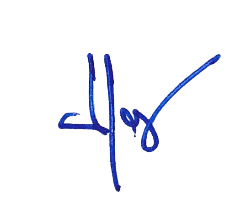             พันตำรวจโท                          ( ปิยะพงษ์   เอนสาร )            สารวัตรใหญ่สถานีตำรวจท่องเที่ยว 4          กองกำกับการ 2  กองบังคับการตำรวจท่องเที่ยว 1